7. – 9. korvpall 2022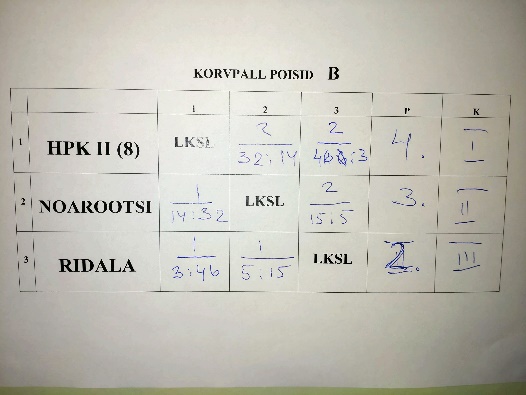 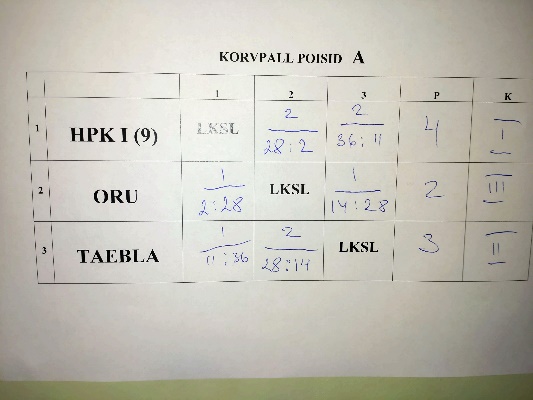 5.-6. koha mäng 	Oru Kool vs Ridala PK 		21:11
AI vs BII		HPK I vs Noarootsi Kool 	16:26
AII vs BI		Taebla Kool vs HPK II 		8:31 
III koha mäng		HPK I vs Taebla Kool 		28:20
Finaal 			HPK II vs Noarootsi Kool 	30:12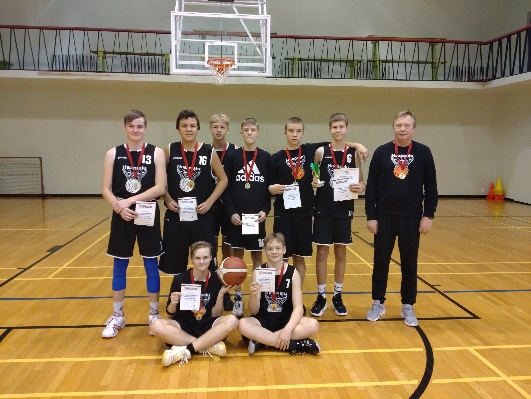 HPK II: Oliver Kruusamäe, Ken Luks, Vaiko Avila, 
Ken Martti Sakson, Oskar Louis Kalev, 
Hugo Richard Ojamäe, Laur Urbas, 
Alfred Reinhold Unt, õpetaja Erkki Lass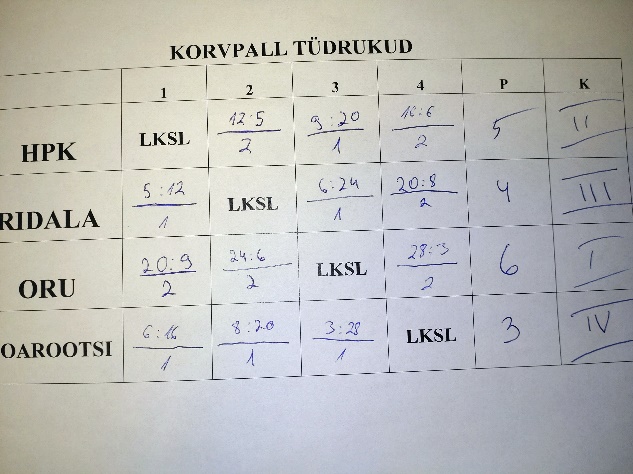 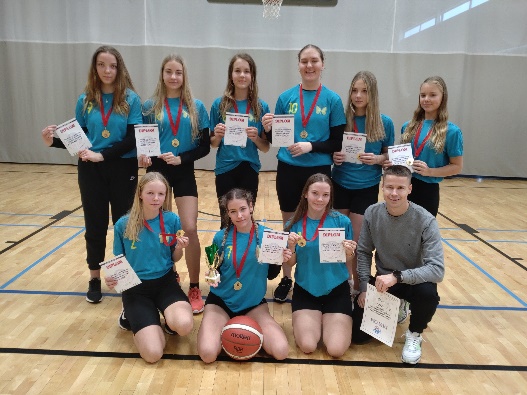 Oru Kool: Kertu Villakov, Kirke Villakov, Eliise Loorens, 
Emma Saar, Carmen Rae, Grete Liik, Grete Edasi, 
Sofia Lusmägi, Akneliina Luur, õpetaja Renno Silde